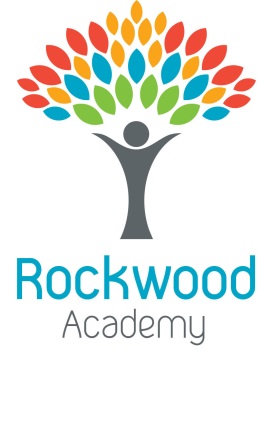 Job DescriptionCORE Education Trust is committed to safeguarding and promoting the welfare of children and young people and requires all staff and volunteers to share this commitment.This job description reflects the major tasks to be carried out by the post holder and identifies a level of responsibility at which the post holder will be required to work.  In the interests of effective working, the major tasks may be reviewed from time to time to reflect changing needs and circumstances. Such reviews and any consequential changes will be carried out in consultation with the post holder. The Director of Learning will provide professional academic leadership to year groups, ensuring a high quality education and school experience for all students.  The successful applicant will develop effective networks based on communication and high quality leadership.The position allows an outstanding opportunity for professional development and career progression.We are looking for applicants who have:a determination to make a difference excellent communication, organisational and interpersonal skills aspirations to progress in their professional careersJob purpose:  Raise aspirations and achievement of students across year groupsTo lead the direction of learning and outcomes of students across year groups by supporting an effective education, that provides equality of opportunity for all.  To ensure all pupils make good or better progress irrespective of their starting points and backgrounds. Lead will work in collaboration and partnership with students, parents/carers, governors, other staff and external agencies. Main Duties:The Director of Learning and Outcomes has the primary responsibility for raising aspirations and achievement year groups The Director of Learning to develop curriculum material/programmes to enhance learning of the year groups The Director of Learning will centralize reporting processes and tracking of Teaching and Learning reviews; reporting weekly to SLT on learning outcomes and any requirements identifiedTo support the pastoral care and the holistic development of studentsBe responsible for promoting and safeguarding the welfare of young people within the Academy To work with the Academy’s Data Specialist to track performance of year groups (achievement and attendance) through monitoring; using intervention strategies to manage and maximise student outcomes and enhance a culture of assessment throughout the AcademyImplement strategies to remove barriers to learning across the curriculum and subject areas.  Report to SLT, Trust and Governing Body on performance of year groupsSupporting SLT on the development of teaching and learning program and outcomes across the Academy in accordance with National curriculum and teaching and learning guidanceTo support strategies and process for GCSE options choice across the Academy through to post-16 education applicationsManaging after school curriculum including Parents’ Evening and graduation ceremoniesEnsuring “Quality” of marking across the Academy is monitored for consistency using implemented strategiesSupporting year group students through mentoring and developing student voiceAdditional whole school responsibilities at the discretion of the HeadteacherSuch other duties as may be appropriate to achieve the objectives of the post or to assist the Academy in the fulfilment of its objectives commensurate with the post holder’s salary grade, abilities and aptitudes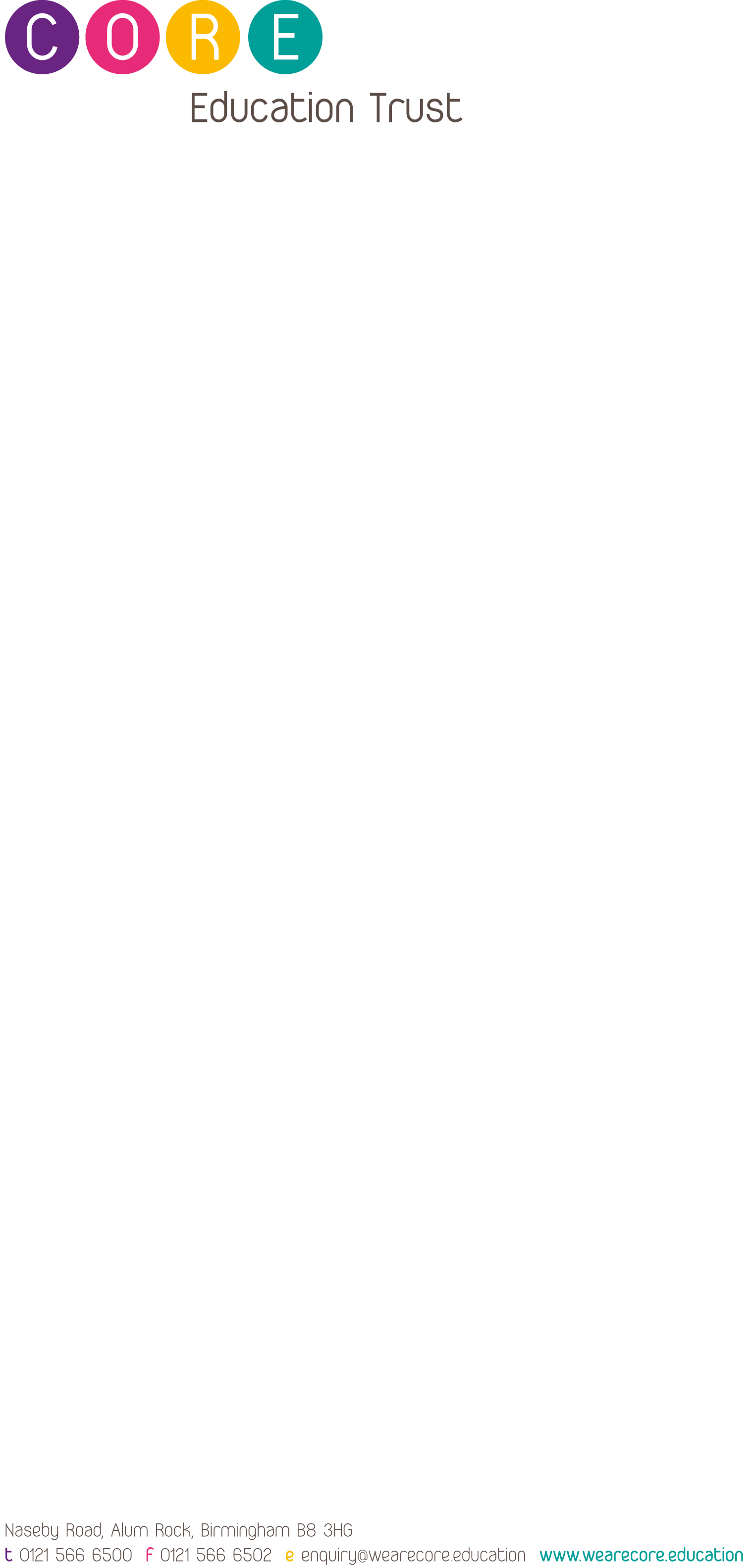 Personal Specification Job Title: Director of Learning & Outcomes Salary Range: MPS/UPS + TLR 1bAccountable to: Headteacher, CORE Education TrustJob Description Reviewed By:  HeadteacherDate:  January 2019Job Title: Director of Learning and Outcomes Salary: MPS/UPS + TLR 1bLocation: Rockwood AcademyEssentialDesirableEducation, Training and QualificationsQualified Teacher Status Master’s DegreeDegree or equivalent Established and evidenced practice as a good/outstanding teacher over a prolonged periodxxxxProfessional Development Evidence of a commitment to own professional developmentRecent relevant in-service training in Management and LeadershipxxExperienceThe development of Schemes of Work across the Key StagesWorking effectively as a Tutor /experience of pastoralEffective use of Assessment for Learning to engage learners as partners in their learningProfessional development/ mentoring of colleaguesCurrently holding a position of responsibility Developing Teaching and Learning strategy across the curriculumExperience of leading a development within a teamDevelopment of partnerships with other schools, business and the communityExperience of raising aspirations and achievementxxxxxx x  x xxxKnowledgeUse of strategies to remove barriers to learningUse of assessment and attainment information to improve practice and raise standardsAn understanding of education within a Multicultural/Multi-faith community Use of strategies to promote good learner relationships and high attainment in an inclusive environmentAn understanding of Emotional Literacy developments to support learning and teaching Vision for the developments of Teaching and LearningSecure knowledge of Programmes of Study at KS3/4Strategies to enhance teaching and learning xxxxxxxxxSkills Excellent communication and presentation skillsCompetent user of ICT  Competent co-ordinator and motivatorAbility to use and promote a wide range of teaching methodologiesAbility to plan and resource effective interventions to meet curricular objectivesAbility to understand large complex dataAbility to engage positively with stakeholdersxxxxxxxCommitments Actively supports the Academy’s aims and developmentsTo lead extra-curricular activities/ educational visits / out-of-hours learning/weekendsTo innovative curriculum development and partnership with other schools and the wider community including business and industry links Commit to additional professional developmentCommitment to evidence achievement and gain accreditation against threshold and post threshold standardsxxxxxPersonalPassion for Teaching and LearningPassion to raise aspirations in urban schoolsEnthusiastic and flexibleAble to demonstrate a commitment to the purpose and values of the Academy and CORE Trustxxxx